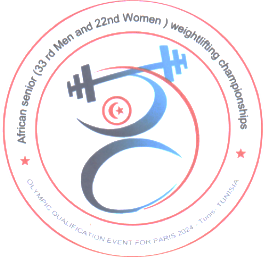 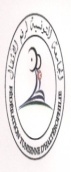 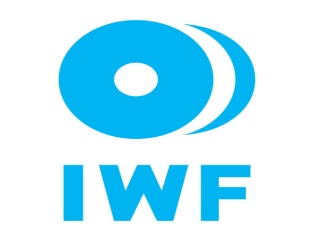 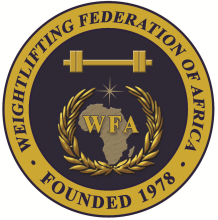  African Senior (33rd Men & 22nd Women) Weightlifting Qualification Championships11-20/05/2023 /Tunis, TunisiaFLIGHT SCHEDULE FORMCountry:President /Secretary Sign/stamp………………………………….             Date ……………………….   Should be sent to OC and WFA no later than April 11th, 2023    Organising Federation (TUN):                                                                                                          Continental Federation (WFA):   E-mail: fthalttn@yahoo.com                                                                               E-mail: manareddin.eshelli@wfa.com.lyNo.NamePositionPassport No.Arrival DetailsDate, TimeAirline flight No.Departure DetailsDate TimeAirline flight No.123456789101112131415